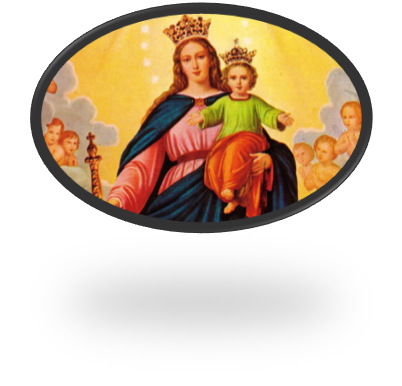 KARTA ODPOWIEDZI                                                                                                                   DO KONKURSU INTERNETOWEGO,,ŚWIĘCI Z SANKTUARIUM” Klasy V - VIIINazwisko i imię uczestnika ……………………………………………..Klasa……………………………………………………………………..Zadanie 1 : Opis zdjęcia wybranego Świętego (imię): Zadanie 2.1.1.	Święty: Atrybuty:1.2.	Święty: Atrybuty:1.3.	Święty: Atrybuty:1.4.	Święty: Atrybuty:1.5.	Święty: Atrybuty:Zadanie 3:Tekst rymowanki